	Борона дисковая БДУ-4,6х2 прицепная с катком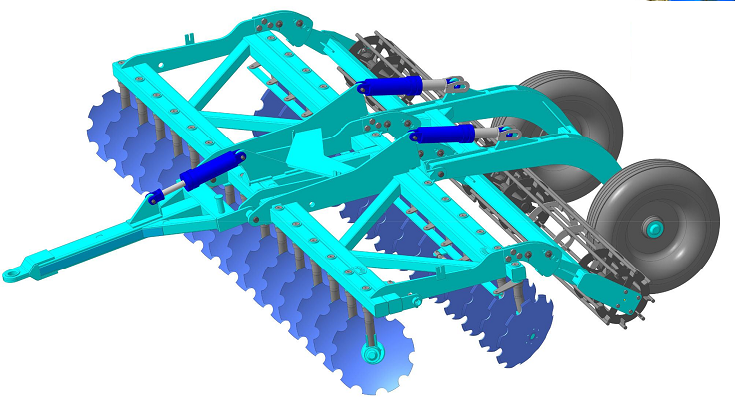 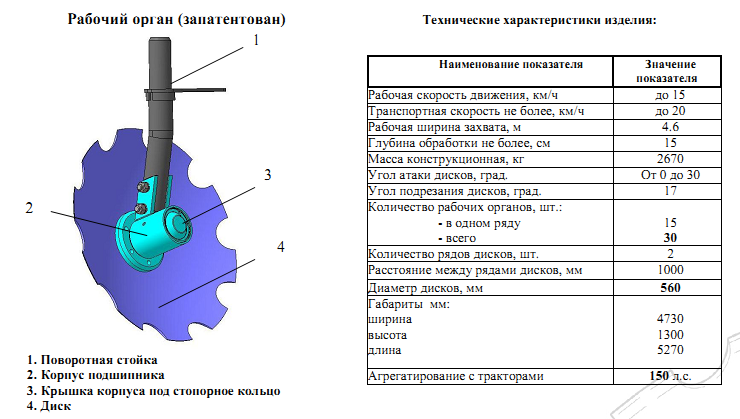 Импортные диски Bellotа, стойка d=55мм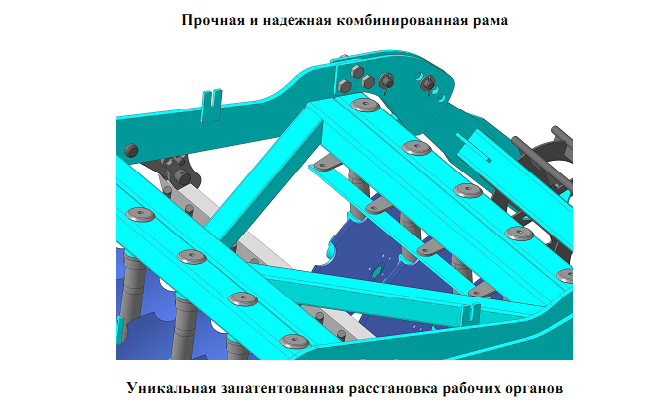 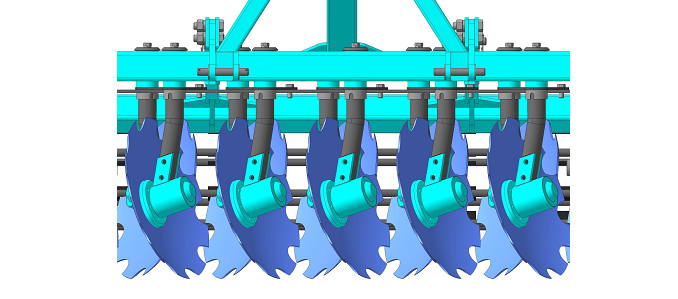 Каток спиральный или планчатый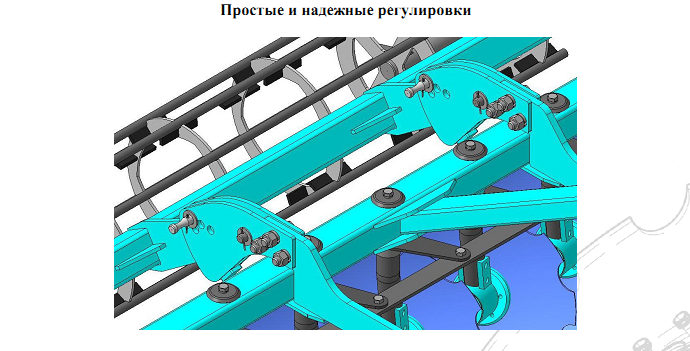 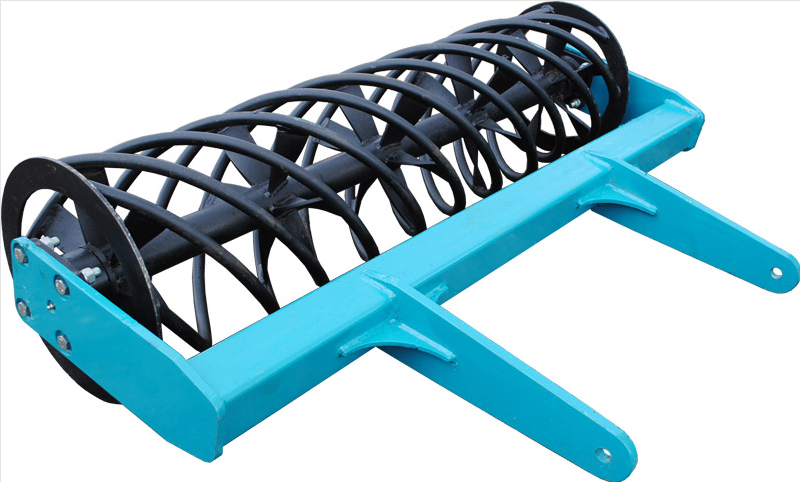 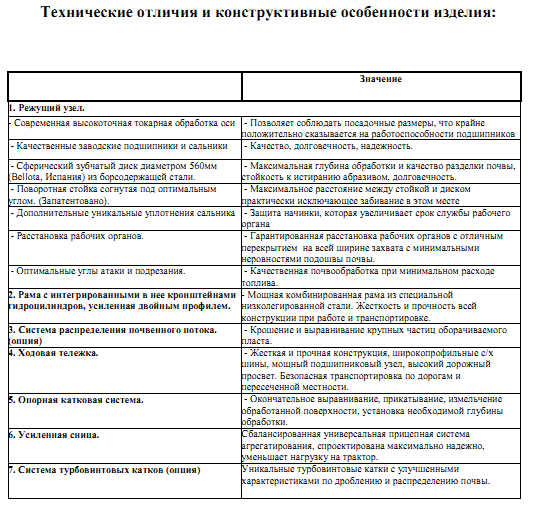 